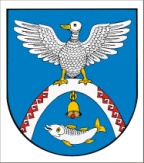 Сороковая сессия                                                               № 306седьмого созыва                                                                15 февраля 2023 годаО внесении изменений в Положение о муниципальной службе в Новоторъяльском муниципальном районе Республики Марий Эл, утвержденное решением Собрания депутатов Новоторъяльского муниципального района от 30 сентября 2020 года № 81
	В соответствии с Федеральным законом от 05 декабря 2022 г.
№ 498-ФЗ «О внесении изменений в отдельные законодательные акты Российской Федерации», Уставом Новоторъяльского муниципального района Республики Марий ЭлСобрание депутатов Новоторъяльского муниципального района Республики Марий Эл РЕШИЛО:1. Внести в Положение о муниципальной службе в Новоторъяльском муниципальном районе Республики Марий Эл, утвержденное решением Собрания депутатов Новоторъяльского муниципального района  от 30 сентября 2020 года № 81 (в ред. решения: от 21 апреля 2021г., 
№ 144; от 27 октября 2021г. № 197; от 08 декабря 2021 г. № 212), следующие изменения: 1.1. часть 1 статьи 10 дополнить пунктом 12 следующего содержания:«12) приобретения им статуса иностранного агента.»;1.2. часть 1 статьи 26 дополнить пунктом 5 следующего содержания:«5) приобретения муниципальным служащим статуса иностранного агента.».2. Настоящее решение вступает в силу со дня его обнародования.3. Обнародовать настоящее решение на информационном стенде Собрания депутатов Новоторъяльского муниципального района Республики Марий Эл в установленном порядке и разместить  в информационно-телекоммуникационной сети «Интернет»  официальный интернет-портал Республики Марий Эл (адрес доступа: https://mari-el.gov.ru/municipality/toryal).4. Контроль за исполнением настоящего решения возложить 
на постоянную комиссию по социальным вопросам, законности 
и правопорядку.Глава Новоторъяльского муниципального района                                                  Е. НебогатиковРОССИЙ ФЕДЕРАЦИЙМАРИЙ ЭЛ РЕСПУБЛИКМАРИЙ ЭЛ РЕСПУБЛИКЫН 
У ТОРЪЯЛ  МУНИЦИПАЛ  РАЙОНЫНДЕПУТАТ-ВЛАК  ПОГЫНЖО ПУНЧАЛРОССИЙСКАЯ ФЕДЕРАЦИЯ РЕСПУБЛИКА МАРИЙ ЭЛСОБРАНИЕ ДЕПУТАТОВ НОВОТОРЪЯЛЬСКОГО МУНИЦИПАЛЬНОГО РАЙОНА РЕСПУБЛИКИ МАРИЙ ЭЛРЕШЕНИЕ